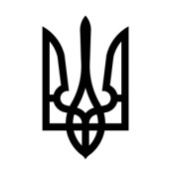                                                   УКРАЇНА                               БІЛКІВСЬКА СІЛЬСЬКА РАДА                                  ЗАКАРПАТСЬКОЇ ОБЛАСТІ                                Перша сесія восьмого скликання                                      Четверте пленарне засідання                                                                                                         РІШЕННЯвід  29 січня 2021 р. № 140	Про затвердження заступника Білківського сільського головиРозглянувши пропозицію Білківського сільського голови Зейкана Василя Семеновича, керуючись статтею 10 Закону України «Про службу в органах місцевого самоврядування», пунктом 5 частини 1 статті 26, частиною 3 статті 51, статтею 59 Закону України «Про місцеве самоврядування в Україні», сільська рада вирішила:1. Затвердити Симканича Олександра Олександровича на посаду заступника Білківського сільського голови.2. Присвоїти Симканичу Олександру Олександровичу 11 (одинадцятий) ранг посадової особи місцевого самоврядування в межах п’ятої категорії посад.3. Контроль за виконанням рішення покласти на сільського голову Зейкана Василя Семеновича.Білківський сільський голова                                                  Зейкан В.С.